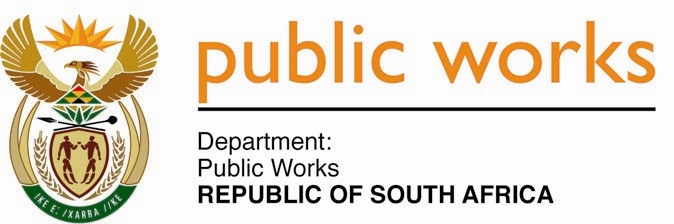 MINISTRYPUBLIC WORKS AND INFRASTRUCTUREREPUBLIC OF SOUTH AFRICA Department of Public Works l Central Government Offices l 256 Madiba Street l Pretoria l Contact: +27 (0)12 406 1627 l Fax: +27 (0)12 323 7573Private Bag X9155 l CAPE TOWN, 8001 l RSA 4th Floor Parliament Building l 120 Plain Street l CAPE TOWN l Tel: +27 21 402 2219 Fax: +27 21 462 4592 www.publicworks.gov.za NATIONAL ASSEMBLYWRITTEN REPLYQUESTION NUMBER:					        	367 [NO. NW380E]INTERNAL QUESTION PAPER NO.:				02 of 2022DATE OF PUBLICATION:					        	18 FEBRUARY 2022DATE OF REPLY:						           24 FEBRUARY 2022367.	Ms S J Graham (DA) asked the Minister of Public Works and Infrastructure:What (a) plans are in place in terms of the maintenance, repair and refurbishment of the Magistrate’s House, Erf 3121276000, at 6 Darling Street in Aberdeen in the Dr Beyers Naudé Local Municipality, which is a heritage building and is falling apart and (b) other buildings are earmarked for repairs and maintenance in line with heritage requirements in the Dr Beyers Naudé Local Municipality in the next three financial years?											NW380E_______________________________________________________________________________REPLY:The Minister of Public Works and InfrastructureI have been informed by the Department that the subject property, house no. 06 Darling Street, Aberdeen was allocated to a Mr Mxolisi Mdze in the form of a Caretakership Agreement that was signed between National Department Public Works & Infrastructure and Mr Mxolisi Mdze. This took place in February 2018 when the house was returned to DPWI by the Department of Justice because DOJ did not have a further need for the property. The signing of a Caretakership Agreement is an interim arrangement until a decision about the future utilisation of the property is made. Routine maintenance is the responsibility of the Caretaker.  On-site inspections took place and Occupancy Certificates were signed in year 2020 and year 2021. The house is included on the list of surplus properties earmarked for disposal. A decision about the future use of the property is pending. The decision will determine whether to refurbish and rezone the house for State use, refurbish and keep the house as stock but let it out to generate revenue or dispose of the house permanently in line with conditions determined by the South African Heritage Resource Agency. The Gqeberha region has one other building that is earmarked for repairs and maintenance in line with heritage requirements in the Dr Beyers Naudé Local Municipality in the next three financial years namely, the Refurbishment of the Willowmore Magistrate Office: Financial tender date is planned for September 2023.